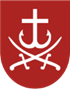 ВІННИЦЬКА МІСЬКА РАДАДЕПАРТАМЕНТ  ОСВІТИН А К А З19.11.2021                                          						               №579 м. ВінницяПро підсумки проведення ІІ етапу  Всеукраїнської учнівської олімпіади з російської мови та літературиу 2021 - 2022 навчальному році	Відповідно до наказу Департаменту гуманітарної політики Вінницької ОДА від 29.10.2021 р. №805 «Про проведення ІІ етапу Всеукраїнських учнівських олімпіад у 2021-2022 навчальному році», наказу Департаменту освіти Вінницької міської ради від 05.11.2021 р. №553 «Про проведення ІІ етапу Всеукраїнських учнівських олімпіад з базових дисциплін та роботу   організаційних  комітетів і  журі  у 2021-2022  навчальному   році», з метою стимулювання глибокого оволодіння знаннями, практичними уміннями та навичками, 11 листопада 2021 року на базі комунального закладу «Гуманітарна гімназія №1 ім. М. І. Пирогова Вінницької міської ради» проведено ІІ етап Всеукраїнської олімпіади з російської мови та літератури. Для проведення олімпіади адміністрацією закладу «Гуманітарна гімназія №1 ім. М. І. Пирогова Вінницької міської ради» були створені належні умови з дотриманням усіх протиепідемічних заходів, пов’язаних з поширенням коронавірусної хвороби (COVID-19).	У ІІ етапі олімпіади взяли участь 12 учнів 9-11 класів закладів загальної середньої освіти Вінницької МТГ. За рішенням журі визначено переможців ІІ етапу Всеукраїнської олімпіади з російської мови та літератури.Виходячи з вищевикладеного,НАКАЗУЮ:1. Затвердити рішення журі та визнати переможцями ІІ етапу Всеукраїнської олімпіади з російської мови і літератури учнів:2. Направити переможців 9-11 класів на ІІІ (обласний) етап Всеукраїнської олімпіади з російської мови та літератури. Склад учасників команди Вінницької МТГ буде повідомлено додатково.3. Призначити відповідальними за безпеку учнів під час руху до закладу, на базі якого буде проведено обласну олімпіаду, та в зворотному напрямку вчителів шкіл, учні яких включені до складу команди Вінницької МТГ. 4. Контроль за виконанням даного наказу покласти на заступника директора Департаменту освіти Божок І.В. Директор Департаменту						Оксана  Яценко В. Даценко 65-10-52 Т. Непочатенко 65-17-27№ п/пПрізвище та ім’я учасникаМісцеЗакладВчитель9  клас9  клас9  клас9  клас9  клас1Мізрах Поліна АнатоліївнаІІКЗ "НВК: ЗШ I-III ступенів - гімназія №6 ВМР"Шепета Анжела Володимирівна2Лаврененко Анастасія ІллівнаІІІПЗ "НВК "Школа АІСТ": Центр розвитку дитини - загальноосвітня школа І-ІІІ ступенів"Стрельбіцька Оксана Анатоліївна3Пилипчук Софія ОлександрівнаІІІКЗ "НВК: ЗШ І-ІІІ ступенів -гімназія № 23 ВМР"Крупська Ольга Миколаївна10 клас10 клас10 клас10 клас10 клас1Болховітіна Мілана РоманівнаІІ КЗ "НВК: ЗШ I-III ступенів - гімназія №6 ВМР"Патій Альона Миколаївна2Довгань Марія ОлегівнаІІІПЗ "НВК "Школа АІСТ": Центр розвитку дитини - загальноосвітня школа І-ІІІ ступенів"Клачук Олена Володимирівна11 клас11 клас11 клас11 клас11 клас1Шишлевська Анна ОлександрівнаІІІПЗ "НВК "Школа АІСТ": Центр розвитку дитини - загальноосвітня школа І-ІІІ ступенів"Стрельбіцька Оксана Анатоліївна